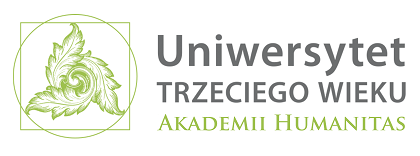                                  FORMULARZ REKRUTACYJNY 2023/2024	……………………………………………….                                                                                                                   PODPIS UCZESTNIKAOPŁATY ZA SEMESTR DOKONANO W DNIU:	PODPIS KOORDYNATOR UTW………………………………………………………………	……………………………………………NAZWISKO:IMIĘ:ADRES ZAMIESZKANIA:NUMER TELEFONU:DATA I MIEJSCE URODZENIA:PESEL:ADRES E-MAIL:STATUS:          EMERYT/KA           RENCISTA/KA               PRACUJĄCY/A   	